                           2022 YILI UZLAŞTIRMACI YENİLEME EĞİTİMİ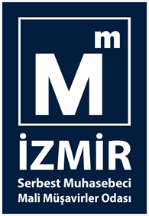 ÖN BAŞVURU FORMU* Yaşar Üniversitesi tarafından yapılacak eğitim programına uyulacak olup, eğitim programı yeterli başvuru halinde daha sonra açıklanacaktır.* Yeterli başvuru olmaması halinde program açılmayacaktır.* Eğim süresi toplam 8 saat olup, katılım zorunludur. Katılımcılar en fazla bir ders saati devamsızlık yapabilir.ÖDEME BİLGİLERİ:ÜCRET: 300,00 TLKart Üzerinde Yazan:Adı-Soyadı: Kredi Kartı No:                                Son Kullanım Tarihi:                                               Güvenlik No: *Ödeme eğitim programı açılınca alınacaktır.Tarih:……./04/2022İmzaAdı-Soyadı:T.C Kimlik No:Kayıtlı Olduğu Oda:Oda Sicil No:GSM:Fatura Bilgileri:Kurum/Kişi Adı:Vergi/T.C No:Vergi Dairesi:Fatura Adresi: